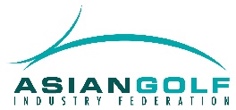 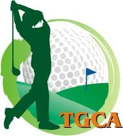 中華民國高爾夫球場事業協進會&AGIF亞洲高爾夫產業聯盟高爾夫產業博覽會及菁英論壇日期：2018年12月4、5日地點：揚昇高爾夫鄉村俱樂部請於107年11月20日前填妥「贊助商報名表」，並傳真至協進會（FAX：02-2501-2235）或寄送電子信箱：tgca.tw@gmail.com，以利後續參展作業時程表 為期1.5天的活動將舉行如下：贊助項目本次活動贊助需求共有3項方案：場務菁英論壇暨高爾夫產業博覽會會館菁英論壇12月4日晚宴  所有廠商的贊助款均以美元為單位。此贊助方案是以一個品牌為基礎。AGIF亞洲高爾夫產業聯盟全權負責此次活動之贊助款登收及發票開立。贊助高爾夫產業博覽會及菁英論壇之方案 金級贊助商的效益:在研習會中可陳列展示5項設備。在戶外演展時段中商品展示。研習場地之會議中可放置書面文宣。提供4位免費進入研習會之入場卷及餐飲。可在研習會期間中商業演示。在主要活動刊物或活動背景上刊載贊助商之logo。開幕式及閉幕式上將提名公佈贊助商名。 銀級贊助商的效益:在研習會中可陳列展示2項設備。在戶外演展時段中商品展示。研習場地之會議中可放置書面文宣。提供2位免費進入研習會之入場卷及餐飲。可在研習會期間中商業演示。在主要活動刊物或活動背景上刊載贊助商之logo。開幕式及閉幕式上將提名公佈贊助商名。銅級贊助商的效益:研習場地之會議中可放置書面文宣。提供1位免費進入研習會之入場卷及餐飲。在主要活動刊物或活動背景上刊載贊助商之logo。開幕式及閉幕式上將提名公佈贊助商名。贊助會館菁英論壇之方案如果已是場務菁英論壇暨高爾夫產業博覽會的贊助商者，不分級等，再贊助US$500即成為此項之贊助商。若僅贊助會館菁英論壇者，則贊助費為US$1,000。會館菁英論壇的會議室中可放置書面文宣。提供1位免費進入研習會之入場卷及餐飲。主要活動刊物或活動背景上刊載贊助商之logo。開幕式及閉幕式上將提名公佈贊助商名。贊助12月4日晚宴之方案如果已是場務菁英論壇暨高爾夫產業博覽會的贊助商者，不分等級，再贊助US$1,000即成為此項之贊助商。贊助晚宴為US$3,000，也可以另外在晚宴上贊助抽獎獎品。主要活動刊物或活動背景上刊載贊助商之logo。在晚宴上提名公佈贊助商名。中華民國高爾夫球場事業協進會&AGIF亞洲高爾夫產業聯盟高爾夫產業博覽會及菁英論壇日期：2018年12月4、5日地點：揚昇高爾夫鄉村俱樂部請於107年11月20日前填妥「贊助商報名表」，並傳真至協進會（FAX：02-2501-2235）或寄送電子信箱：tgca.tw@gmail.com，以利後續參展作業贊助商報名表我想贊助以下（方案）發票資料: 	╴╴╴╴╴╴╴╴╴╴╴╴╴╴╴╴╴╴╴╴╴╴╴╴╴╴╴		╴╴╴╴╴╴╴╴╴╴╴╴╴╴╴╴╴╴╴╴╴╴╴╴╴╴╴		╴╴╴╴╴╴╴╴╴╴╴╴╴╴╴╴╴╴╴╴╴╴╴╴╴╴╴		╴╴╴╴╴╴╴╴╴╴╴╴╴╴╴╴╴╴╴╴╴╴╴╴╴╴╴請匯款至：帳戶名稱： 	Asian Golf Industry Federation 銀行名稱 ： 	DBS Bank12 Marina Boulevard, DBS Asia CentralMarina Bay Financial Centre Tower 3Singapore 018982Account – 0003-018798-01-7 (United States Dollars only)Bank Code - 7171Swift Code - DBSSSGSGBranch Code – 003同意及確認姓名: 職位: 日期                                                      ___________________  (公司章)2018年12月4日(星期二)視聽A室視聽B室08:00~08:30報到報到08:35~08:55TGCA和AGIF總裁開幕致詞
   （全部在視聽A室）TGCA和AGIF總裁開幕致詞
   （全部在視聽A室）09:00~10:30場務菁英論壇會館菁英論壇10:30~10:50休息休息10:50~12:50場務菁英論壇會館菁英論壇12:50~14:00午餐午餐14:00~16:45商品展示和戶外機械展示商品展示和戶外機械展示16:45~17:15團體合照(宴會廳)團體合照(宴會廳)17:15~19:15晚宴晚宴2018年12月5日(星期三)視聽A室09:00~10:30場務菁英論壇10:30~11:00休息11:00~13:00綜合座談13:00~14:00午餐14:00~歸賦/自費擊球贊助費用AGIF 會員非 AGIF 會員金級$4,000$5,000銀級$1,500$2,500銅級$750$1,000姓名公司名稱Email手機號碼場務菁英論壇暨高爾夫產業博覽會□ 金級 (US$4,000  AGIF會員/ US$5,000 非會員)□ 銀級 (US$1,500 AGIF會員/ US$2,500非會員)□ 銅級 (US$750 AGIF會員/ US$1,000非會員) 會館菁英論壇□加碼贊助US$500□僅贊助會館菁英論壇$1,00012月4日晚宴□加碼贊助US$1,000□僅贊助晚宴US$3,000 +贊助抽獎禮品